Dzień dobry Zapraszam Was do snucia wakacyjnych planów, może akurat uda się je zrealizować Funkcjonowanie osobiste i społeczneDokąd dzieci pojadą na wakacje? Przeczytaj lub posłuchaj zdań , połącz je z właściwymi obrazkami.OLA  POJEDZIE  NAD MORZE.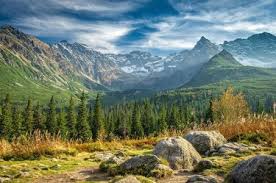 MAREK  SPĘDZI  WAKACJE  NA  WSI.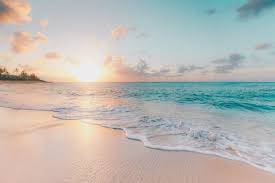 MAJA  WYJEDZIE  W GÓRY.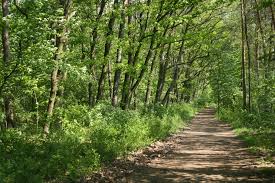 DAREK  POJEDZIE NAD  JEZIORO.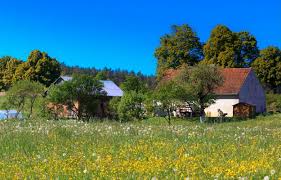 LENA   POJEDZIE DO LASU .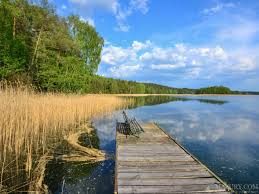 Do czego spakować rzeczy na podróż ? wykonaj kartę pracy ze strony 75.Zadania matematyczne. Wykonaj kartę pracy ze strony 76.  Otocz pętlą koloru zielonego zbiór walizek, pętlą koloru żółtego zbiór plecaków, pętlą koloru czerwonego zbiór toreb. Policz elementy w każdym zbiorze.Pakujemy walizkę. Karta pracy ze strony 77. Nazwij przedmioty i części garderoby. Zastanów się, co przyda się na wakacyjny wyjazd i połącz liniami z walizką.Pozdrowienia z wakacji. Karta pracy ze strony 83. Wytnij wyrazy i znaczek, przyklej w odpowiednim miejscu. Przeczytaj lub posłuchaj treści. Podpisz kartkę, wpisz swój adres .Układamy puzzle . Karta pracy ze strony 84.Ćwiczenia grafomotoryczne -  rysuj po śladzie wzory na muszelkach.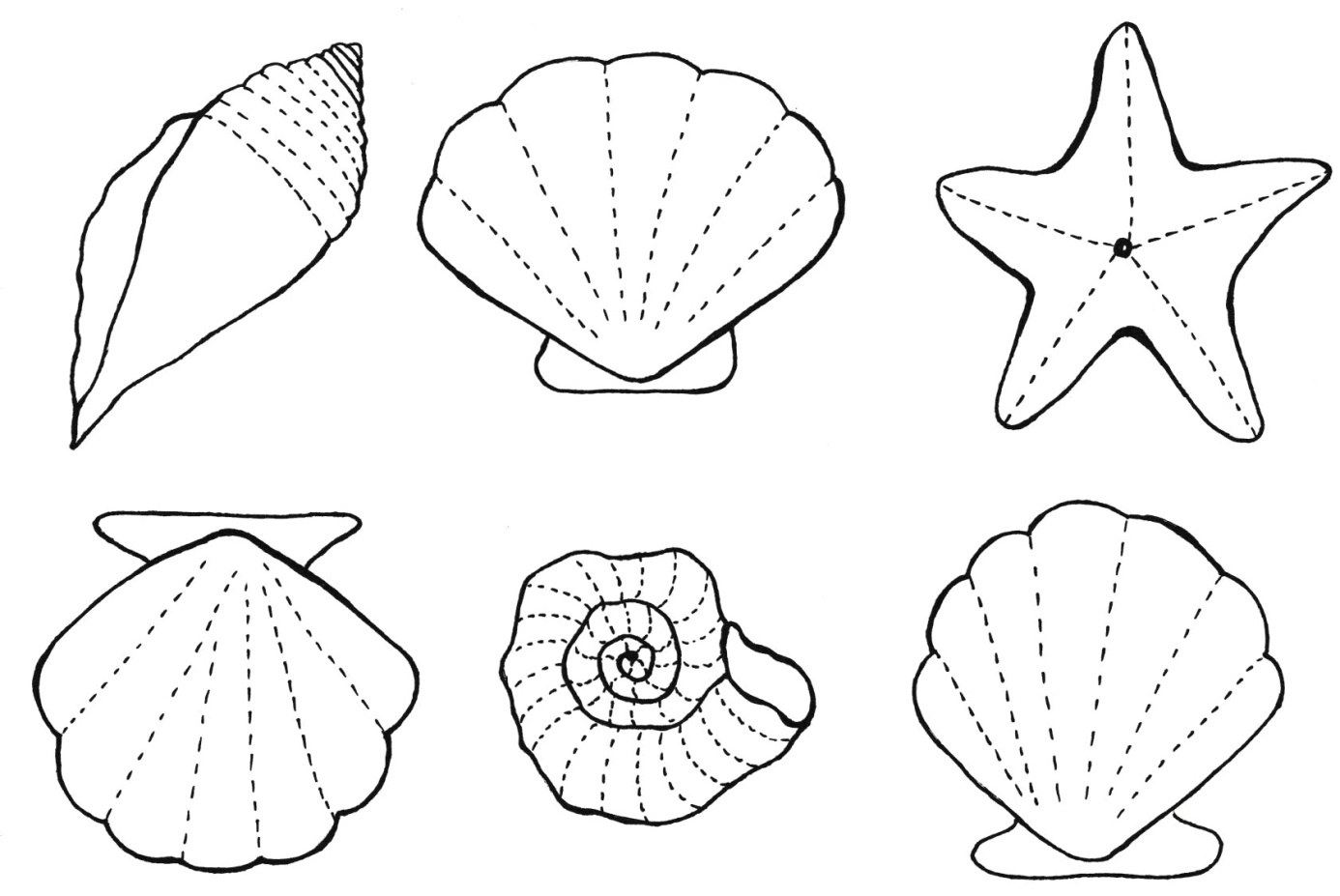 Jakie zabawki ukryły się na obrazku. 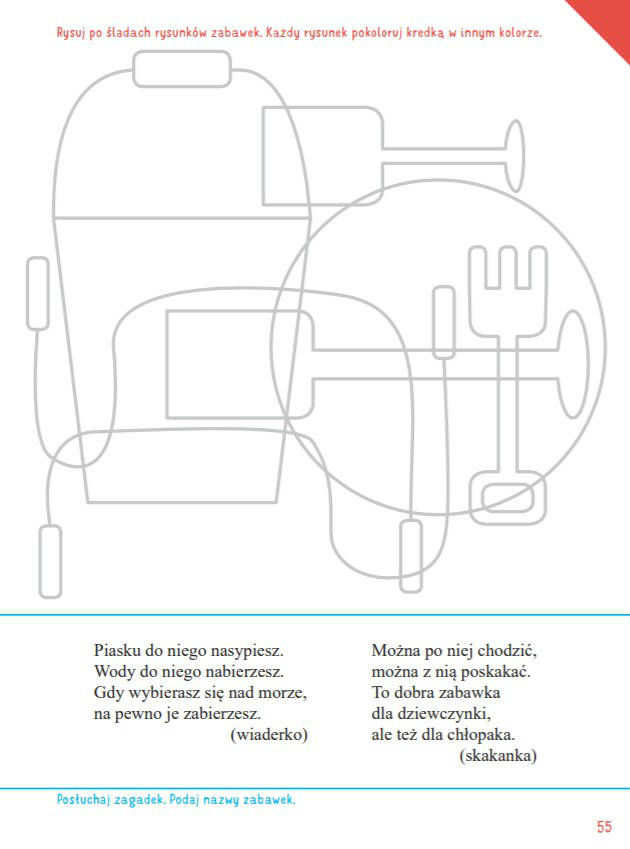 Przyjrzyj się obrazkom. Wykonaj polecenie z karty pracy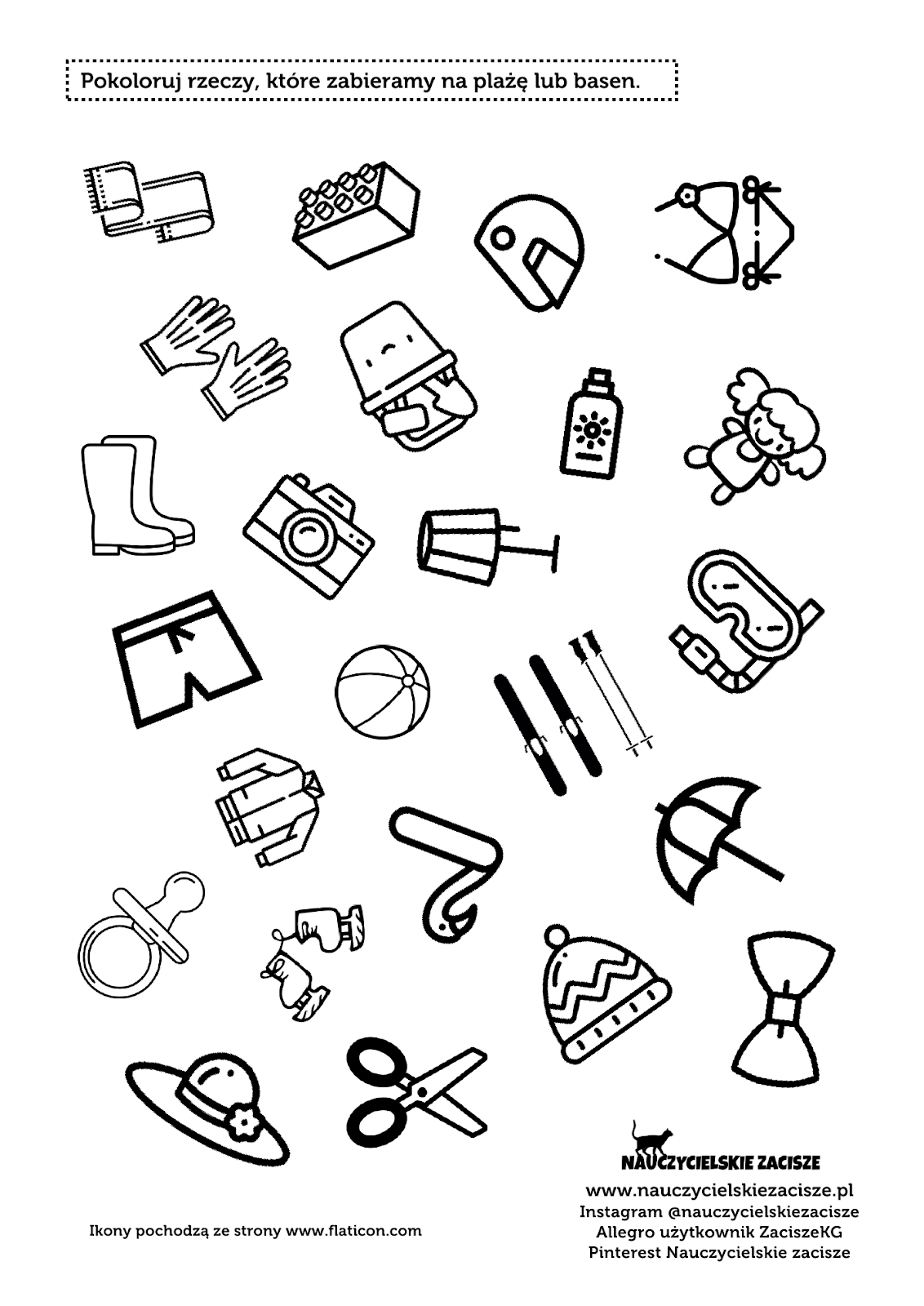  Zadania matematyczne.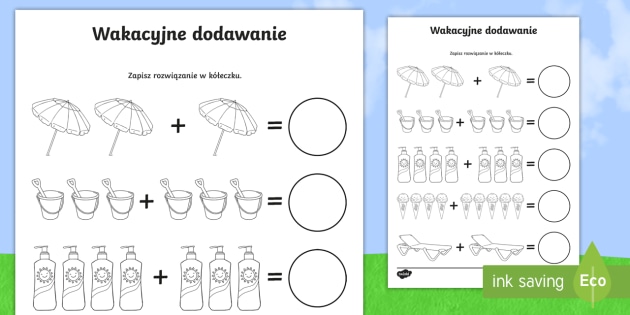 PlastykaPokoloruj obrazek zgodnie z kodem. 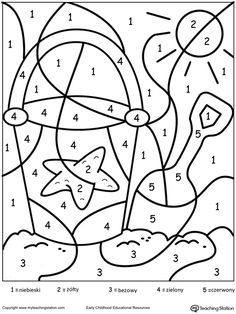 Lody. Przygotuj farby , pędzel, płatki kosmetyczne. Pomaluj wafelek do lodów. Pomaluj również płatki kosmetyczne na ulubione kolory. Poczekaj, aż farba wyschnie i przyklej na szablonie. Udanej pracy 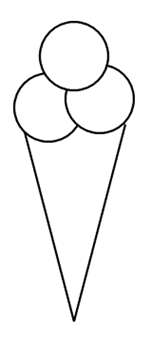 TechnikaDOMOWE LODY TRUSKAWKOWEProste domowe, truskawkowe lody na patyku. Bez mleka, jajek, do przygotowania dosłownie w kilka chwil (nie licząc czasu mrożenia). Jeśli i Wy lubicie sorbetowe lody polecam Wam je przygotować. Wyjątkowo proste, wyjątkowo truskawkowe i pyszne.Składniki:300 g truskawek2 łyżki soku z cytryny1,5 łyżki cukru2 łyżki wodyPrzygotowanie:Do garnka wsypujemy cukier, dodajemy sok z cytryny i wodę. Stawiamy na małym palniku, podgrzewamy do rozpuszczenia. Odkładamy na bok do przestudzenia.Truskawki przekładamy do misy blendera, dolewamy nasz syrop z garnka i miksujemy.Masę przelewamy do foremek na lody, a jeśli takich nie mamy to Lody można też mrozić w zwykłych plastikowych kubkach lub opakowaniach po małych jogurtach. Żeby łatwiej je było potem zjadać, przed mrożeniem w środek każdej porcji dobrze włożyć plastikowy lub drewniany patyczek Lody wkładamy do zamrażalnika, najlepiej na całą noc.Rada: Aby łatwiej wyciągnąć lody z foremek można na chwilę foremkę z lodem włożyć do ciepłej wody.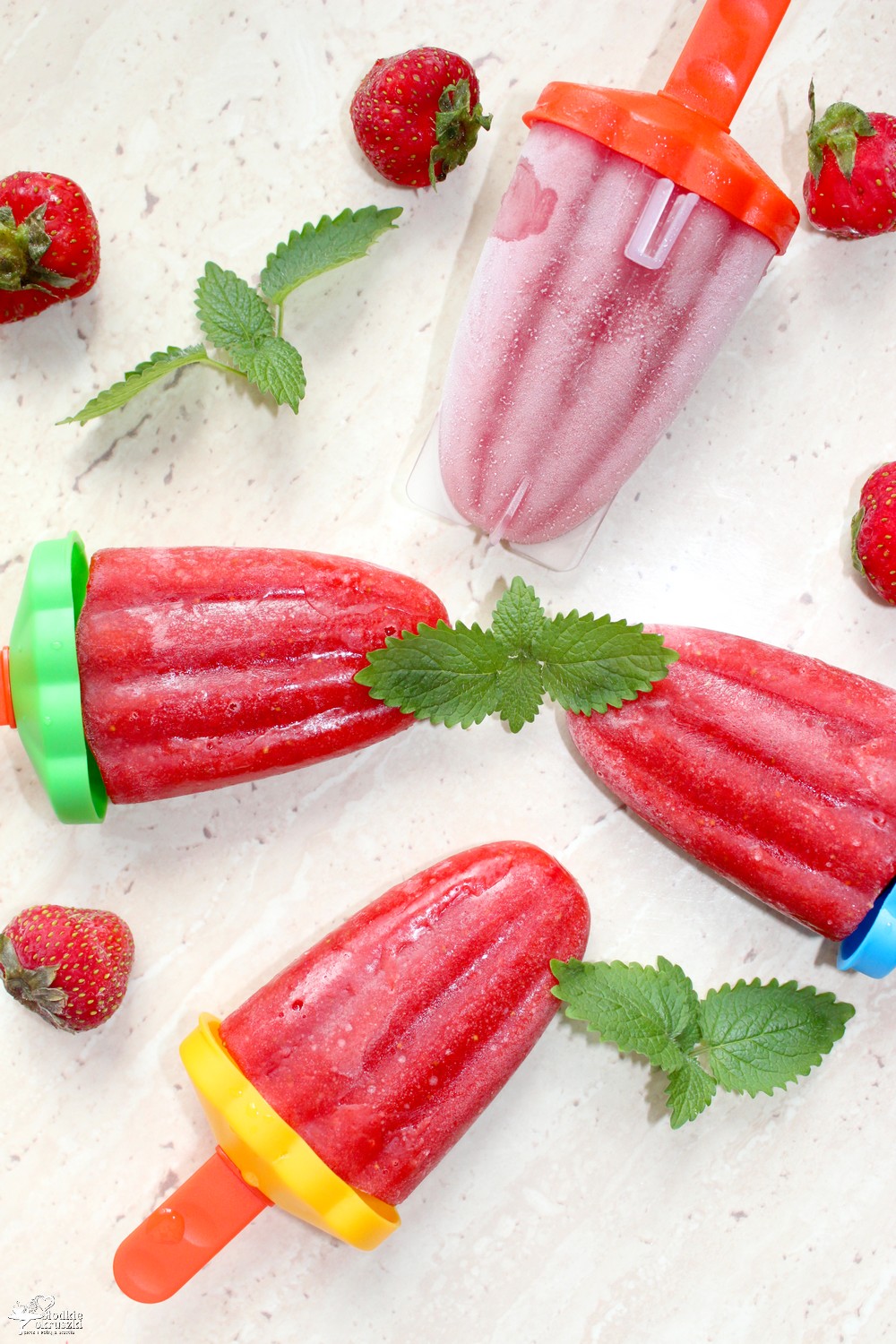 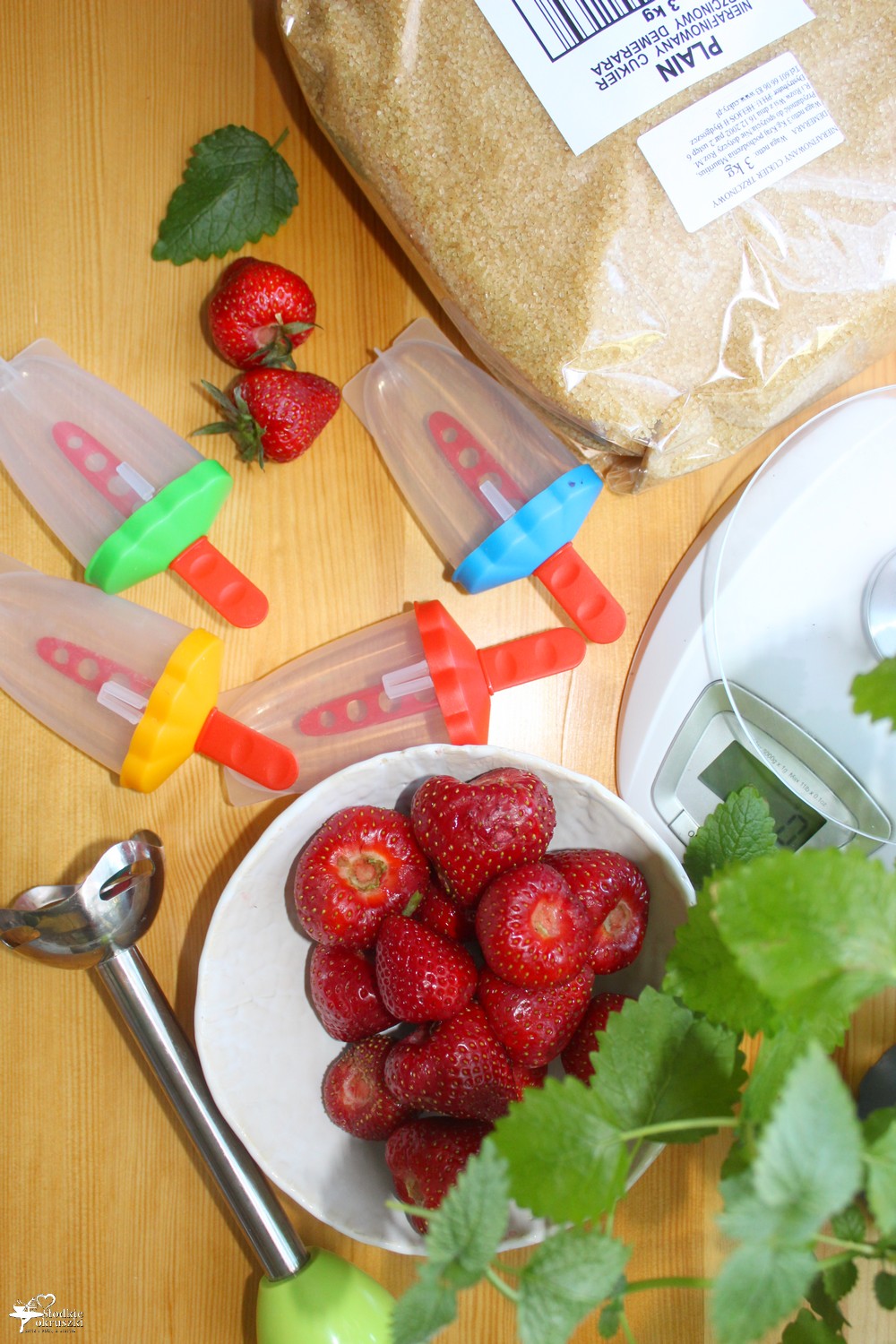 SMACZNEGO!!!MuzykaTemat:  Ćwiczenia motoryki małej i dużej – zabawy muzyczno – ruchowe.Skopiuj link w okno przeglądarki i postępuj zgodnie z filmem.https://www.youtube.com/watch?v=w9tinuoOFts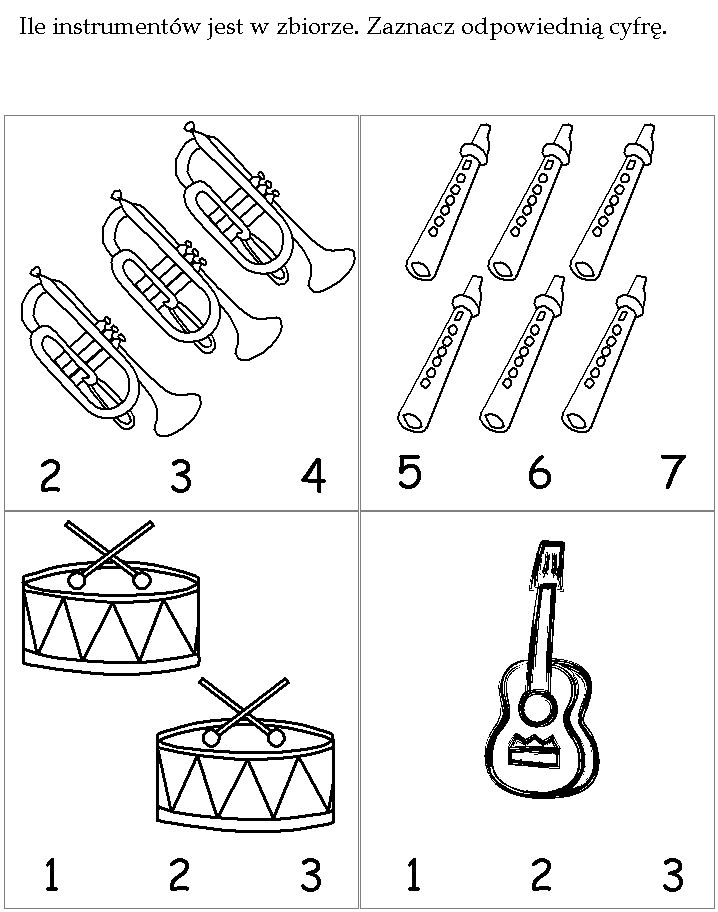 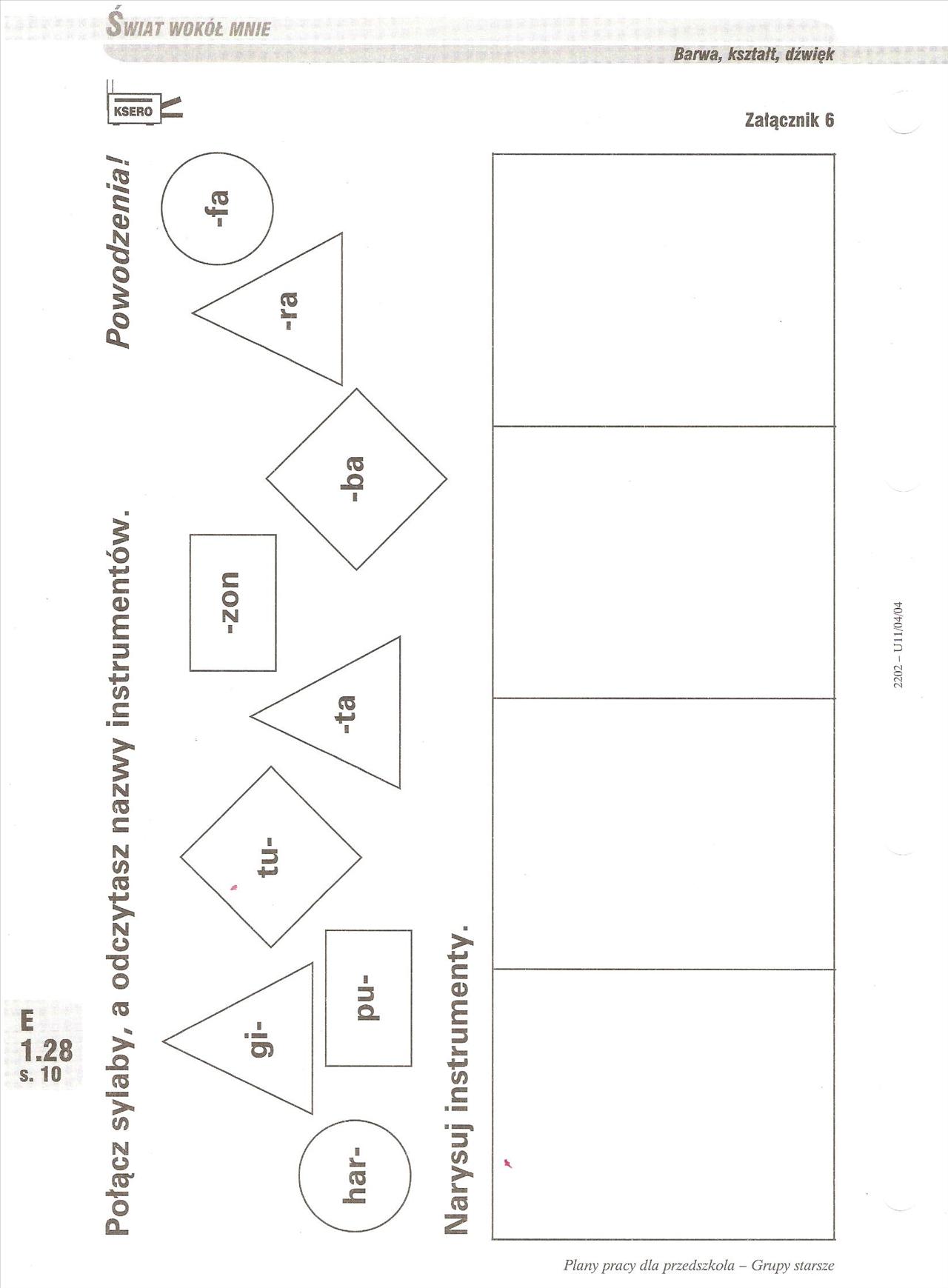 